1 урок  ЛитератураВ.П.Астафьев.   «Фотография, на которой меня нет».Прочитать в учебнике: с.188-206Ответить на вопросы тестаВыслать  ответы по адресу на сайт школы everest.distant andex.ru или по адресу сразу мне: nadez-antonova@yandex.ru   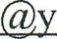 Не забудьте указать дату, фамилию. Тест по рассказу В. П. Астафьева «Фотография, на которой меня нет»№ 1. Кого приехал запечатлеть фотограф?А) Деревенский люд. Б) Стариков и старух. В) Работающих в поле. Г) Учеников Овсянковской школы.№ 2. Как звали председателя сельсовета?А) Тимоха. Б) Ванюха. В) Митроха.№ 3. Где жили учитель и учительница?А) В большом доме, построенном специально для них. Б) В дряхлом домишке. В) В избе лесника.№ 4. Бабушка в средней комнате между рам клала мох вперемежку с брусничником. Для чего?А) Убрать сырость. Б) Сохранить тепло. В) Для красоты.№ 5. Как звали друга автора рассказа?А) Петька. Б) Федька. В) Санька. Г) Яшка.№ 6. На фото учитель и учительница…А) внимательно смотрят в объектив. Б) очень грустные. В) Чему-то улыбаются едва заметно.№ 7. Как обращалась бабушка к больному внуку?А) «Спи, маленький!» Б) «Спи и больше не болей!» В) «Спокойной ночи, внучок дорогой!» Г) «Спи, пташка малая!»№ 8.Что сказал учитель, успокаивая мальчика?А) Не беда, ещё будет возможность сфотографироваться. Б) Фотограф, может быть, ещё приедет. В) Это не беда! Главное, что ты жив-здоров!№ 9. Сколько времени не ходил в школу герой произведения?А) Месяц. Б) Три дня. В) Больше недели. Г) Четыре дня. Д) Пятнадцать дней.№ 10. Как звали бабушку героя рассказа?А) Евгения Павловна. Б) Елена Васильевна. В) Екатерина Петровна. Г) София Александровна.№ 11. Кто уговорил приехать в деревню фотографа и заснять ребят и школу?А) Учитель. Б) Председатель сельсовета. В) Участковый уполномоченный.№ 12. На какую гору пошли дети за цветами и саженцами для школьного двора?А) На Чёрную. Б) На Новую. В) На Дальнюю. Г) На Лысую. Д) На Нижнюю.№ 13. От кого учитель спас детей?А) От волка. Б) От медведя. В) От змеи.№ 14. Как звали учителя и учительницу?А) Валентин Иванович и Валентина Ивановна. Б) Евгений Николаевич и Евгения Николаевна.№ 15. Как учились счёту в деревенской школе?А) На гвоздях и булавках. Б) На пуговицах и семечках тыквы. В) На спичках и палочках, выструганных собственноручно из лучины.№ 16. Больному мальчику, смотревшему в окно, ничего не видать дальше…А) дома тётки Лукерьи. Б) дома тётки Матрёны. В) дома тётки Авдотьи.№ 17. Как называли сына учителя и учительницы?А) Непоседа. Б) Шалун. В) Мальчишка-забияка. Г) Парнишка-ревун. Д) Любитель сладостей.№ 18. Какие цветы бабушка стережёт пуще глаза?А) Герань. Б) Фикус. В) Роза. Г) Пион.№ 19. Фотограф на ночь был пристроенА) к Петру Петровичу Самойлову. Б) к Ивану Ивановичу Чехову. В) в семью Львовых.№ 20. Какая причёска была у учителя?А) под кузнеца. Б) под шахтёра. В) под политику. Г) под революцию.№ 21. Чем натирала ноги бабушка автору?А) Рыбьим жиром. Б) Нашатырным спиртом. В) Одеколоном. Г) Подсолнечным маслом.№ 22. Сколько лет было учителю?А) лет 40. Б) лет 20. В) лет 45. Г) лет 25.№ 23. Почему друзья не попали на фотографию?А) Не захотели. Б) Болезнь одного из них. В) Их не пригласили из-за плохого поведения.№ 24. К какому фотографу в городе обещала отвезти друзей бабушка?А) Зайцев. Б) Перепёлкин. В) Волков. Г) Соловьёв.№ 25. Для чего между рам был насыпан уголёк?А) Обмёрзнуть стёклам не даёт. Б) Его боятся комары. В) От бессонницы.№ 26. На какой войне полегли многие из запечатлённых на фотографии?А) Русско-Японская. Б) Великая Отечественная. В) Гражданская.№ 27. Рябина, находящаяся в окне, помогаетА) от болезни сердца. Б) от угару. В) от сглазу.№ 28. Когда учителя начинали работать, на весь класс…А) был 1 букварь и 1 красный карандаш. Б) было 5 букварей и 7 карандашей. В) 10 букварей и 20 карандашей.№ 29. На свадьбах семья учителяА) пила только сок. Б) просила выпивкой их не тревожить. В) предпочитала пить квас и молоко.№ 30. Зачем уехал в город дедушка героя произведения?А) Продавать картошку. Б) Продавать свёклу. В) Продавать морковь. Г) Продавать дрова.№ 31. Какое в деревне уважение к учителю и учительнице?А) Всеобщее, молчаливое. Б) Тихое, незаметное. В) Искреннее, тайное.№ 32. Кто исправился после беседы с учителем?А) Дядя Иван. Б) Дед Трофим. В) Кузнец Никон. Г) Плотник Архип. Д) Дядя Левонтий.2 урок   Русский языкМорфология и орфография. Зачет по темеСписать, вставляя пропущенные буквы и расставляя знаки препинания (один из текстов на выборВыслать по адресу на сайт школы everest.distant andex.ru или по адресу сразу мне: nadez-antonova@yandex.ru   Не забудьте указать дату, фамилию. Проверьте себя: у вас должно быть с 6 по 8 мая записано и отправлено 3 текста по выбору3 урок   историяОбразование в России в XVIII веке.
Интернет-урок:
https://www.youtube.com/watch?v=Zp0zzM6S2TIПросмотреть интернет-урок. Прочитать учебник: История России. 8 класс. Часть 2, Стр. 77-81.Письменных заданий на эту неделю не будет.4 урок  биология Тема урока: «Особенности высшей нервной деятельности человека»1. Запишите тему урока в тетради.2. Прочитайте в учебнике материал § 56,57.3. Устно ответьте на вопрос:  стр. 287 № 6.5 урок  английский язык08.05.20https://puzzle-english.com/video/binka-shopping1. Посмотреть видео по ссылке. 2. Составить следующие 20 предложений, прислать фото мне (желтая кнопка «начать задание»). Если что-то непонятно, можно звонить мне 89193773311, Юлия Владиславовна. 6 урок    обществознание Тема урока: «Предпринимательская деятельность» и «Роль государства в экономике» § 22-23 Ссылка на видеоуроки:https://yandex.ru/video/preview/?filmId=13002289577933125239&text=предпринимательская%20деятельность%20видеоурок%208%20класс%20обществознание&path=wizard&parent-reqid=1588697519605846-1141320086664390927000298-production-app-host-vla-web-yp-148&redircnt=1588697540.1https://yandex.ru/video/preview/?filmId=8264489547041582195&text=роль+государства+в+экономике+в+экономике+видеоурок+8+классДомашнее задание:   Читать § 22-23, стр.189-205, или посмотреть видеоуроки по приложенным ссылкам, отвечать на вопросы.